St Luke’s CE PrimarySpring 2 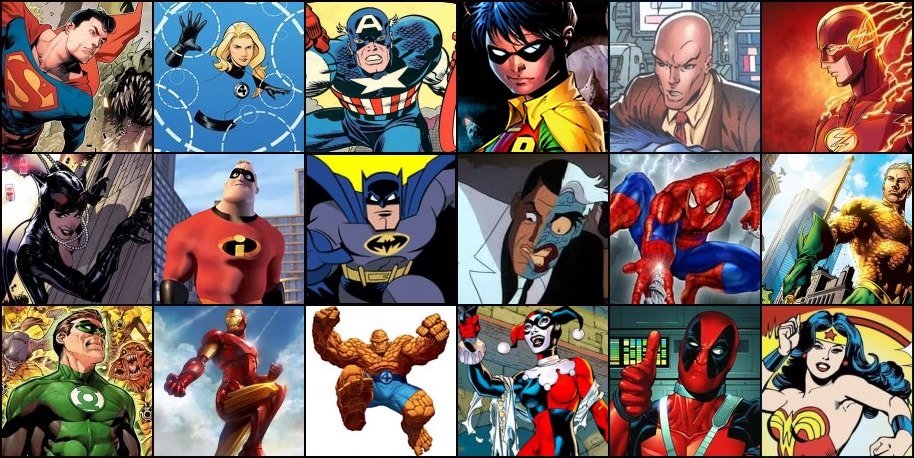 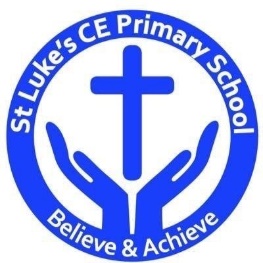 Year 3Heroes and Villains  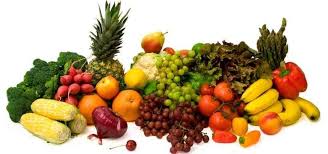 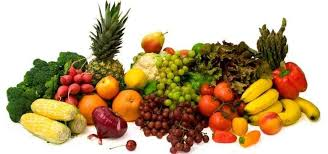 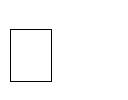 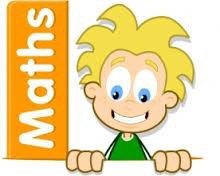 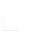 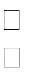 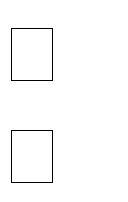 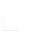 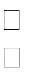 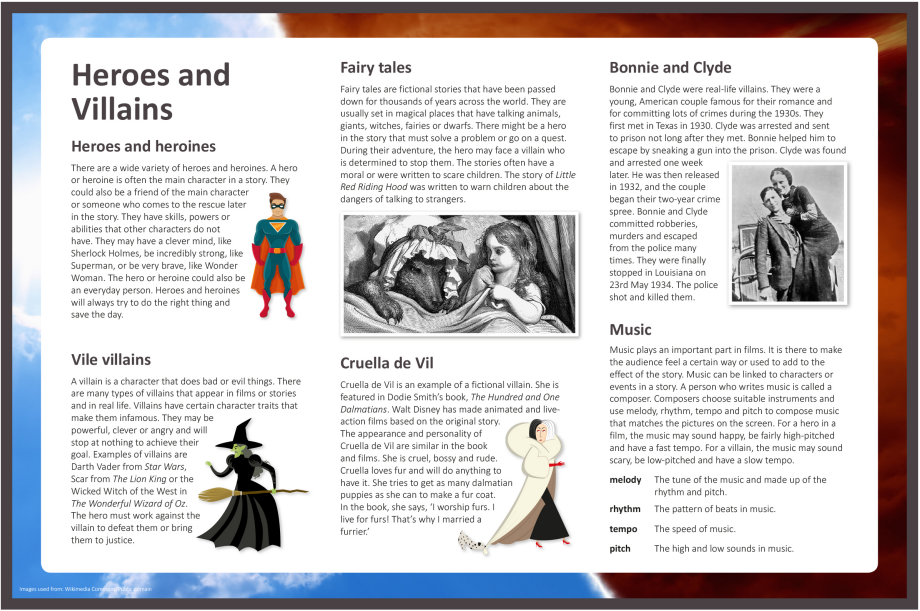 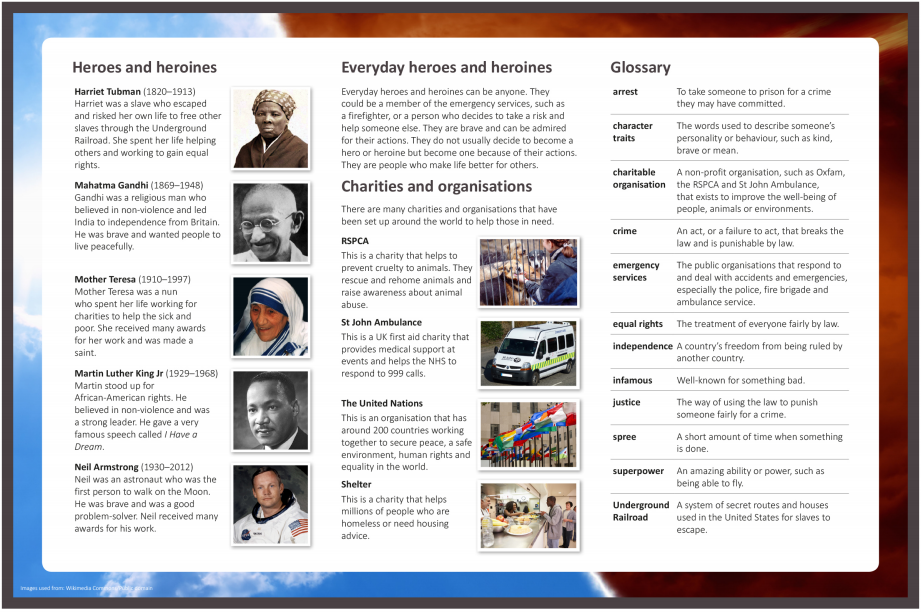 Discrete Learning SubjectsMain Learning Focus in English: Peter Pan Range: Non-fiction texts (explanation and information), Instructional texts, Poetry, Diary entries. Activities will include:Speaking and listening.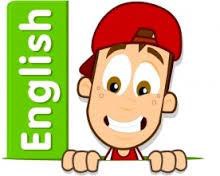 Participation in class and group discussions Explaining and justifying opinions about texts Discussing information inferred from a textReadingShared Reading – reading the Peter Pan Guided Reading – reading with the teacher in small groups Individual reading – follow-up tasks from guided reading sessions   Focus on using information from the text to build written responsesWritingDeveloping writing for a range of purposes and audiences Using appropriate grammar and vocabulary for specific genres of writing.Writing non-fiction texts: information; explanation; instructions. Structuring different textsGrammar  and PunctuationGrammatical structures used in more formal writing.Punctuating sentences accurately with the full range of punctuation taught at KS1 & year 3.Using cohesive devices and layout devices appropriate to the text.SpellingDeveloping a range of spelling strategies Using words with spelling patterns from Y3&4 Using knowledge of prefixes and suffixes to spell wordsHandwriting Revising letter joins formation  Improve skills in joining writingMain Learning Focus in Mathematics:Children will learn to:Understand pictograms 
Understand bar charts 
To start to read tables 

Problem solving with pictograms, bar charts and tables. 
Main Learning Focus in Science: light and shadows. To understand how light travels To understand how shadows are made. 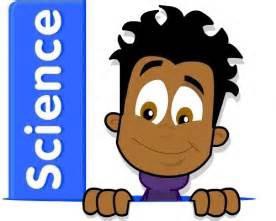 Main Learning Focus in Computing: simulations 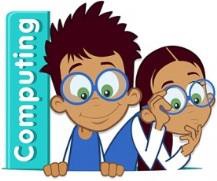 Learn what a simulation is Look for ways to solve simulations.   Main Learning Focus in Religious Education: To learn about different religious festivals. To learn about different ways we celebrate faith. Main Learning Focus in PSHE:Begin to develop confidence and responsibility Preparing to play an active role as citizensDiscuss a healthy, safe lifestyleSpecialist Taught Subjects:Main Learning Focus in Physical Education:Work will include individual, group and paired activities Leading simple invasion, net and striking and fielding gamesDeveloping a range of throwing and catching techniques for basketball Keeping score, developing rules and simple tactics within gamesRecognising good performance and using this to improve skillsRecord and discuss how our bodies feel during and after exercise and the benefitsMain Learning Focus in French:Greetings and classroom vocabularyParts of the body in French. Starting to write French words. Main learning Focus in Music:Lessons to be done by Rochdale music service. Children to learn how to play the ukulele 